Вычислить двойной интеграл, перейдя к полярным координатам       по области D: ,   y-kx>0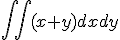 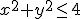 Решение:x=rcosfi, y=rsinfiУравнение  в полярных координатах будет иметь вид: , следовательно r=2;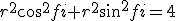 Уравнение y-kx=0 будет иметь вид r*sinfi-k*r*cosfi=0, следовательно r=0;fi = arcsin k,   -pi/2<= fi  <= pi/2Переход к повторному интегралу: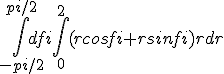 